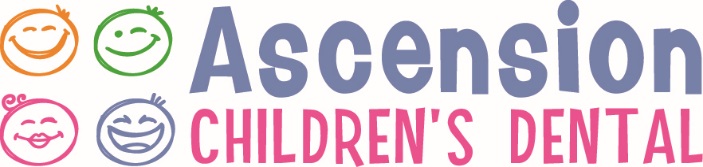 Parental/Legal Guardian Consent for Dental TreatmentI understand that it is my responsibility to inform Ascension Children’s Dental of any medical/dental changes for the above named child(ren) in writing.    _______________	(initial)Authorized Caregiver’s Information_______________________            _______________               _____________                 _____________Caregiver’s Name		                       Relationship to Child(ren)           Home Phone Number             Cell Phone Number_______________________            _______________               _____________                 _____________Caregiver’s Name		                       Relationship to Child(ren)           Home Phone Number             Cell Phone NumberThe above named caregiver(s) shall be authorized to consent for all dental treatment, for the above named child(ren), which may be required during my absence. Limitations for dental services/treatments: _______________________________________________________________________________________________________I agree to pay for all services provided to my child(ren) that the caregiver authorized. I understand payment is expected at the time of treatment.This authorization will remain in effect until the date stated below- unless I revoke this authorization in writing and submit it to Ascension Children’s Dental prior to this date. This consent serves as permission for treatment by Ascension Children’s Dental for the above named child(ren). This authorization shall be effective for one year from date signed.__________________________            __________     / ___________/ __________Parent/Legal Guardian Printed Name		  Home Number          Work Number          Cell Number____________________________________			            ____________Parent/Legal Guardian Signature					  	              DateName of ChildDate of Birth